primátorstatutárního města prostějova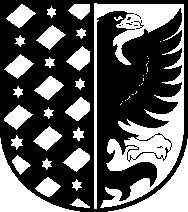 								Prostějov 8. 6. 202017. ZASEDÁNÍZASTUPITELSTVA  MĚSTA  PROSTĚJOVAÚTERÝ 16. 6. 2020 v 10:00 hod.Vážení členové Zastupitelstva města Prostějova,na základě § 92 odst. 1 zákona čís. 128/2000 Sb., o obcích (obecní zřízení) svolávám 17. zasedání Zastupitelstva města Prostějova na úterý dne 16. 6. 2020 od 10:00 hod. do hlavního sálu Společenského domu Prostějov, Komenského ul. 4142/6. Současně Vám sděluji, že materiály jsou umístěny v souladu s jednacím řádem v přísl. adresáři k převzetí prostřednictvím VPN a doporučuji, abyste si je zkopírovali na disk Vašeho notebooku. Program:									předkladatel (zpracovatel)1. Zahájení, schválení programu						RMP - Jura2. Udělení Cen města Prostějova 2019						RMP – Jura (Mejzlíková)3. Nominace do orgánů Servisní společnosti odpady Olomouckého kraje, a.s.	RMP – Jura (Mejzlíková)4. Záležitosti osadních výborů							RMP – Jura (Mejzlíková)5. Kronikář města								RMP – Jura (Mejzlíková)6. Záležitosti Finančního odboru:						RMP – Jura (Carda)6.1 Schválení účetní závěrky města za rok 20196.2 Závěrečný účet města Prostějova za rok 20196.3 Posunutí přípravy participativního rozpočtu6.4 Dodatek č. 5 Zásad poskytování dotace a NFV7. Výjimka z OZV č. 1/2020 o regulaci hlučných činností				RMP – Jura (Orságová)8. Změna OZV č. 1/2018 o nočním klidu						RMP – Jura (Orságová)9. Změna OZV č. 8/2019, kterou se reguluje používání zábavní pyrotechniky	RMP – Jura (Orságová)10. Novostavba objektu Ekocentra Iris v Prostějově – schválení podání 		RMP – Jura (Petrásek)žádosti o dotaci11. Schválení přijetí dotací z rozpočtu Olomouckého kraje:11.1 dotace na Podporu průvodcovských služeb TIC				RMP – Jura (Mejzlíková)11.2 dotace na pořízení dopravního prostředku pro jednotku SDH Prostějov	RMP – Jura (Mejzlíková)11.3 dotace na pořízení, technické zhodnocení a opravu požární techniky 	RMP – Jura (Mejzlíková)a nákup věcného vybavení jednotky SDH Prostějov11.4 dotace na zajištění akceschopnosti jednotky SDH Prostějov		RMP – Jura (Mejzlíková)11.5 dotace na akci „Cyklistická stezka v ulici J. Lady, Prostějov“		RMP – Jura (Petrásek)11.6 dotace na akci „Přístavba tělocvičny u DDM Vápenice, Prostějov“		RMP – Jura (Petrásek)11.7 dotace na restaurování obrazů Jana Preislera				RMP – Jura (Petrásek)11.8 dotace na 63. Wolkrův Prostějov, XXXVIII. Prostějovské hanácké 		RMP – Sokolová (Ivánek)slavnosti, Krajské postupové přehlídky Olomouckého kraje, Prostějovské léto 2020, Masopust v Prostějově, Oslava 630 let povýšení Prostějova na město11.9 dotace na Podporu prevence kriminality					RMP – Rašková (Vejmělková)12. Poskytnutí dotací z rozpočtu města Prostějova:12.1 spolek Lipka, z. s.								RMP – Rozehnal (Brückner)12.2 Technologický klub Prostějov						RMP – Rozehnal (Brückner)12.3 TJ Sokol II									RMP – Rozehnal (Brückner)12.4 Péče o historické dědictví města Prostějova				RMP – Rozehnal (Mlčoch)12.5 ČSOP – RS Iris								RMP – Sokolová (Cetkovská)13. Záležitosti Odboru školství, kultury a sportu:					RMP – Krchňavý (Ivánek)13.1 ROZOP kapitoly 20 - Školství, kultura a sport (MŠ Šárka 4)13.2 ROZOP kapitoly 20 - Školství, kultura a sport (pracoviště MŠ Fanderlíkova13.3 ROZOP kapitoly 20 - Školství, kultura a sport (MŠ Rumunská 23)14. Záležitosti Odboru rozvoje a investic:					RMP – Rozehnal (Brückner)14.1 Schválení smlouvy o úhradě části nákladů na akci Prostějov - přeložka silnice II/36614.2 ROZOP kapitoly 60 – Rozvoj a investice (CS v ulici J. Lady)14.3 ROZOP kapitoly 60 – Rozvoj a investice (ZŠ Dr. Horáka - rekonstrukce bazénu)15. Záležitosti Odboru správy a údržby majetku města:				RMP – Pospíšil (Klímková)15.1 Prodej pozemků p. č. 101/1, p. č. 101/2 a p. č. 103, vše v k. ú. Prostějov15.2 Prodej pozemků p. č. 6559/1 a p. č. 6560/3 oba v k. ú. Prostějov15.3 Prodej části pozemku p. č. 6406/1 v k. ú. Prostějov15.4 Prodej části pozemku p. č. 6410/3 v k. ú. Prostějov15.5 Revokace usnesení ZMP a schválení prodeje částí pozemků v k. ú. Domamyslice15.6 Výkup pozemků v k. ú. Prostějov včetně technické infrastruktury a ROZOP kapitoly 5015.7 Výkup pozemku p. č. 5803/1 v k. ú. Prostějov příp. jeho části15.8 Schválení změny podmínek Smlouvy kupní, o zřízení předkupního práva, zákazu zatížení nebo zcizení pozemku a o zřízení věcného břemene č. 2017/50/104 ze dne 30.06.201715.9 Návrh dodatku č. 1 k dotační smlouvě – Letní scéna na nádvoří zámku16. Zpráva o vyřízení dotazů a podnětů ze 16. zasedání (ústní zpráva)		Jura17. Zpráva o činnosti rady města (ústní zpráva)					Jura18. Zpráva o plnění usnesení k 16. 6. 2020					Jura19. Jižní část centra města Prostějova (stálý bod – ústní zpráva)		Jura20. Dotazy, připomínky a podněty členů zastupitelstva města21. ZávěrMgr. František   J u r aprimátor města ProstějovaS00AX02OA7TF*S00AX02OA7TF*čj.        PVMU     67322/2020  10SpZn.   KP     37/2020 101.2.1  A10Počet listů: 2 příloh: 2020 listů příloh: